Mok Nga Yau (Angie) 25 J.1 FaithIn the park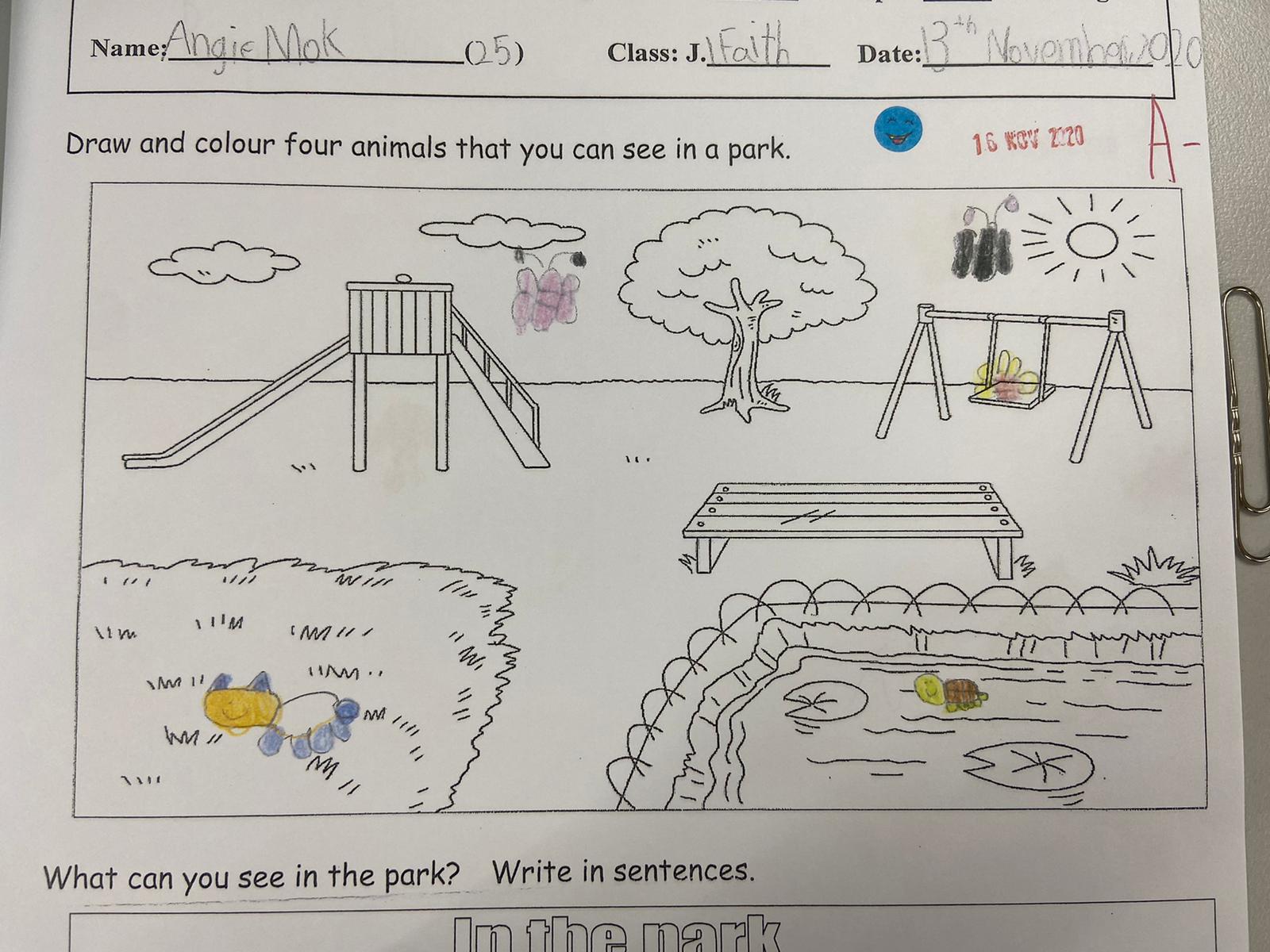 I can see a bee.It is on the swing.It is red and yellow.I can see a turtle.It is in the water.It is green and brown.I can see a cat.It is on the grass.It is white, blue and orange.I can see two butterflies.They are in the sky.They are pink and black.